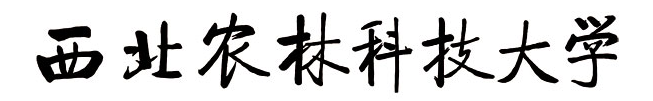 2018年度示范性虚拟仿真实验教学项目申报表教务处 制二〇一八年  月填写说明和要求    1.以Word文档格式，如实填写各项。    2.表格文本中的中外文名词第一次出现时，要写清全称和缩写，再次出现时可以使用缩写。    3.所属专业代码，依据《普通高等学校本科专业目录（2012年）》填写6位代码。    4.涉密内容不填写，有可能涉密和不宜大范围公开的内容，请特别说明。    5.表格各栏目可根据内容进行调整。1.实验教学项目教学服务团队情况注：1.教学服务团队成员所在单位需如实填写，可与负责人不在同一单位。    2.教学服务团队须有在线教学服务人员和技术支持人员，请在备注中说明。2.实验教学项目描述3.实验教学项目相关网络要求描述 4.实验教学项目技术架构及主要研发技术    5.实验教学项目特色6.实验教学项目持续建设服务计划7.诚信承诺8.申报学院承诺意见9.学校审批意见学     院    名     称实 验 教 学 项 目 名 称所  属  课  程  名  称所  属  专  业  代  码实验教学项目负责人姓名实验教学项目负责人电话                    （手机）有  效  链  接  网  址1-1实验教学项目负责人情况1-1实验教学项目负责人情况1-1实验教学项目负责人情况1-1实验教学项目负责人情况1-1实验教学项目负责人情况1-1实验教学项目负责人情况1-1实验教学项目负责人情况1-1实验教学项目负责人情况1-1实验教学项目负责人情况1-1实验教学项目负责人情况1-1实验教学项目负责人情况1-1实验教学项目负责人情况姓名姓名姓名性别性别出生年月出生年月学历学历学历学位学位电话电话专业技术职务专业技术职务专业技术职务行政职务行政职务手机手机院系院系院系电子邮箱电子邮箱地址地址地址邮编邮编教学研究情况：主持的教学研究课题（含课题名称、来源、年限，不超过5项）；作为第一署名人在国内外公开发行的刊物上发表的教学研究论文（含题目、刊物名称、时间，不超过10项）；获得的教学表彰/奖励（不超过5项）。教学研究情况：主持的教学研究课题（含课题名称、来源、年限，不超过5项）；作为第一署名人在国内外公开发行的刊物上发表的教学研究论文（含题目、刊物名称、时间，不超过10项）；获得的教学表彰/奖励（不超过5项）。教学研究情况：主持的教学研究课题（含课题名称、来源、年限，不超过5项）；作为第一署名人在国内外公开发行的刊物上发表的教学研究论文（含题目、刊物名称、时间，不超过10项）；获得的教学表彰/奖励（不超过5项）。教学研究情况：主持的教学研究课题（含课题名称、来源、年限，不超过5项）；作为第一署名人在国内外公开发行的刊物上发表的教学研究论文（含题目、刊物名称、时间，不超过10项）；获得的教学表彰/奖励（不超过5项）。教学研究情况：主持的教学研究课题（含课题名称、来源、年限，不超过5项）；作为第一署名人在国内外公开发行的刊物上发表的教学研究论文（含题目、刊物名称、时间，不超过10项）；获得的教学表彰/奖励（不超过5项）。教学研究情况：主持的教学研究课题（含课题名称、来源、年限，不超过5项）；作为第一署名人在国内外公开发行的刊物上发表的教学研究论文（含题目、刊物名称、时间，不超过10项）；获得的教学表彰/奖励（不超过5项）。教学研究情况：主持的教学研究课题（含课题名称、来源、年限，不超过5项）；作为第一署名人在国内外公开发行的刊物上发表的教学研究论文（含题目、刊物名称、时间，不超过10项）；获得的教学表彰/奖励（不超过5项）。教学研究情况：主持的教学研究课题（含课题名称、来源、年限，不超过5项）；作为第一署名人在国内外公开发行的刊物上发表的教学研究论文（含题目、刊物名称、时间，不超过10项）；获得的教学表彰/奖励（不超过5项）。教学研究情况：主持的教学研究课题（含课题名称、来源、年限，不超过5项）；作为第一署名人在国内外公开发行的刊物上发表的教学研究论文（含题目、刊物名称、时间，不超过10项）；获得的教学表彰/奖励（不超过5项）。教学研究情况：主持的教学研究课题（含课题名称、来源、年限，不超过5项）；作为第一署名人在国内外公开发行的刊物上发表的教学研究论文（含题目、刊物名称、时间，不超过10项）；获得的教学表彰/奖励（不超过5项）。教学研究情况：主持的教学研究课题（含课题名称、来源、年限，不超过5项）；作为第一署名人在国内外公开发行的刊物上发表的教学研究论文（含题目、刊物名称、时间，不超过10项）；获得的教学表彰/奖励（不超过5项）。教学研究情况：主持的教学研究课题（含课题名称、来源、年限，不超过5项）；作为第一署名人在国内外公开发行的刊物上发表的教学研究论文（含题目、刊物名称、时间，不超过10项）；获得的教学表彰/奖励（不超过5项）。学术研究情况：近五年来承担的学术研究课题（含课题名称、来源、年限、本人所起作用，不超过5项）；在国内外公开发行刊物上发表的学术论文（含题目、刊物名称、署名次序与时间，不超不超过5项）；获得的学术研究表彰/奖励（含奖项名称、授予单位、署名次序、时间，不超过5项）。学术研究情况：近五年来承担的学术研究课题（含课题名称、来源、年限、本人所起作用，不超过5项）；在国内外公开发行刊物上发表的学术论文（含题目、刊物名称、署名次序与时间，不超不超过5项）；获得的学术研究表彰/奖励（含奖项名称、授予单位、署名次序、时间，不超过5项）。学术研究情况：近五年来承担的学术研究课题（含课题名称、来源、年限、本人所起作用，不超过5项）；在国内外公开发行刊物上发表的学术论文（含题目、刊物名称、署名次序与时间，不超不超过5项）；获得的学术研究表彰/奖励（含奖项名称、授予单位、署名次序、时间，不超过5项）。学术研究情况：近五年来承担的学术研究课题（含课题名称、来源、年限、本人所起作用，不超过5项）；在国内外公开发行刊物上发表的学术论文（含题目、刊物名称、署名次序与时间，不超不超过5项）；获得的学术研究表彰/奖励（含奖项名称、授予单位、署名次序、时间，不超过5项）。学术研究情况：近五年来承担的学术研究课题（含课题名称、来源、年限、本人所起作用，不超过5项）；在国内外公开发行刊物上发表的学术论文（含题目、刊物名称、署名次序与时间，不超不超过5项）；获得的学术研究表彰/奖励（含奖项名称、授予单位、署名次序、时间，不超过5项）。学术研究情况：近五年来承担的学术研究课题（含课题名称、来源、年限、本人所起作用，不超过5项）；在国内外公开发行刊物上发表的学术论文（含题目、刊物名称、署名次序与时间，不超不超过5项）；获得的学术研究表彰/奖励（含奖项名称、授予单位、署名次序、时间，不超过5项）。学术研究情况：近五年来承担的学术研究课题（含课题名称、来源、年限、本人所起作用，不超过5项）；在国内外公开发行刊物上发表的学术论文（含题目、刊物名称、署名次序与时间，不超不超过5项）；获得的学术研究表彰/奖励（含奖项名称、授予单位、署名次序、时间，不超过5项）。学术研究情况：近五年来承担的学术研究课题（含课题名称、来源、年限、本人所起作用，不超过5项）；在国内外公开发行刊物上发表的学术论文（含题目、刊物名称、署名次序与时间，不超不超过5项）；获得的学术研究表彰/奖励（含奖项名称、授予单位、署名次序、时间，不超过5项）。学术研究情况：近五年来承担的学术研究课题（含课题名称、来源、年限、本人所起作用，不超过5项）；在国内外公开发行刊物上发表的学术论文（含题目、刊物名称、署名次序与时间，不超不超过5项）；获得的学术研究表彰/奖励（含奖项名称、授予单位、署名次序、时间，不超过5项）。学术研究情况：近五年来承担的学术研究课题（含课题名称、来源、年限、本人所起作用，不超过5项）；在国内外公开发行刊物上发表的学术论文（含题目、刊物名称、署名次序与时间，不超不超过5项）；获得的学术研究表彰/奖励（含奖项名称、授予单位、署名次序、时间，不超过5项）。学术研究情况：近五年来承担的学术研究课题（含课题名称、来源、年限、本人所起作用，不超过5项）；在国内外公开发行刊物上发表的学术论文（含题目、刊物名称、署名次序与时间，不超不超过5项）；获得的学术研究表彰/奖励（含奖项名称、授予单位、署名次序、时间，不超过5项）。学术研究情况：近五年来承担的学术研究课题（含课题名称、来源、年限、本人所起作用，不超过5项）；在国内外公开发行刊物上发表的学术论文（含题目、刊物名称、署名次序与时间，不超不超过5项）；获得的学术研究表彰/奖励（含奖项名称、授予单位、署名次序、时间，不超过5项）。1-2实验教学项目教学服务团队情况1-2实验教学项目教学服务团队情况1-2实验教学项目教学服务团队情况1-2实验教学项目教学服务团队情况1-2实验教学项目教学服务团队情况1-2实验教学项目教学服务团队情况1-2实验教学项目教学服务团队情况1-2实验教学项目教学服务团队情况1-2实验教学项目教学服务团队情况1-2实验教学项目教学服务团队情况1-2实验教学项目教学服务团队情况1-2实验教学项目教学服务团队情况序号姓名所在单位所在单位所在单位专业技术职务专业技术职务行政职务行政职务承担任务承担任务备注123…2-1名称2-2实验目的2-3实验原理（或对应的知识点）2-4实验仪器设备（装置或软件等）2-5实验材料（或预设参数等）2-6 实验教学方法（举例说明采用的教学方法的使用目的、实施过程与实施效果）2-7实验方法与步骤要求（学生操作步骤应不少于10步）2-8实验结果与结论要求2-9考核要求2-10面向学生要求（1）专业与年级要求（2）基本知识和能力要求等3-1有效链接网址3-2网络条件要求（1）说明客户端到服务器的带宽要求（需提供测试带宽服务）（2）说明能够提供的并发响应数量（需提供在线排队提示服务）3-3用户操作系统要求（如Windows、Unix、IOS、Android等）（1）计算机操作系统和版本要求（2）其它计算终端操作系统和版本要求3-4用户非操作系统软件配置要求（如浏览器、特定软件等）（1）计算机非操作系统软件配置要求（需说明是否可提供相关软件下载服务）（2）其它计算终端非操作系统软件配置要求（需说明是否可提供相关软件下载服务）3-5用户硬件配置要求（如主频、内存、显存、存储容量等）（1）计算机硬件配置要求（2）其它计算终端硬件配置要求3-6用户特殊外置硬件要求（如可穿戴设备等）（1）计算机特殊外置硬件要求（2）其它计算终端特殊外置硬件要求指标指标内容系统架构图及简要说明系统架构图及简要说明实验教学项目开发技术（如：3D仿真、VR技术、AR技术、动画技术、WebGL技术、OpenGL技术等）实验教学项目开发工具（如：Unity3d、Virtools、Cult3D、Visual Studio、Adobe Flash、百度VR内容展示SDK等）管理平台开发语言（如：JAVA、.Net、PHP等）管理平台开发工具（如：Eclipse、Visual Studio、NetBeans、百度VR课堂SDK等）管理平台采用的数据库（如：Mysql、SQL Server、Oracle等）（运用信息技术开展教学理念、教学内容、教学方式方法、开放运行、评价体系等方面的特色情况介绍，不超过800字。）（本实验教学项目今后5年继续向高校和社会开放服务计划，包括面向高校的教学应用计划、持续建设与更新、持续提供教学服务计划等，不超过600字。）本人已认真填写并检查以上材料，保证内容真实有效。                      实验教学项目负责人（签字）：                                             年    月    日本学院已按申报要求对申报的虚拟仿真实验教学项目已审核，符合相关法律法规和教学纪律要求等。经评审评价，同意申报。本教学项目如果被认定为培育项目，学院承诺将监督和保障该实验教学项目的建设，支持和监督教学服务团队对实验教学项目进行持续改进完善和服务，面向校内外开放并提供教学服务不少于5年。    （其它需要说明的意见。）学院领导（签字）：（学院公章）                                             年    月    日本学校已按照申报要求对申报的虚拟仿真实验教学项目在校内进行公示，并审核实验教学项目的内容符合申报要求和注意事项、符合相关法律法规和教学纪律要求等。经评审评价，现择优申报。    本虚拟仿真实验教学项目如果被认定为“示范性虚拟仿真实验教学项目”，学校承诺将监督和保障该实验教学项目面向高校和社会开放并提供教学服务不少于5年，支持和监督教学服务团队对实验教学项目进行持续改进完善和服务。   负责人签字：（公章）                                                 年  月  日 